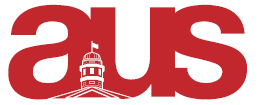 Report of SUMS, AUS Council (February 22 2017)Had free bagels and Tea in the SUMS lounge, very successfulHolding a samosa sale in the SUMS lounge on the 21stFinished selling apparel for this semesterCurrently holding book sales with Math books for $5 for all undergradsStarted holding quiet study hours in burnside room 911 during evenings from 5-8. (Next meeting is February 27th Burnside room 1028)Respectfully Submitted,Name:  Paul ShannonPosition: VP-External Arts